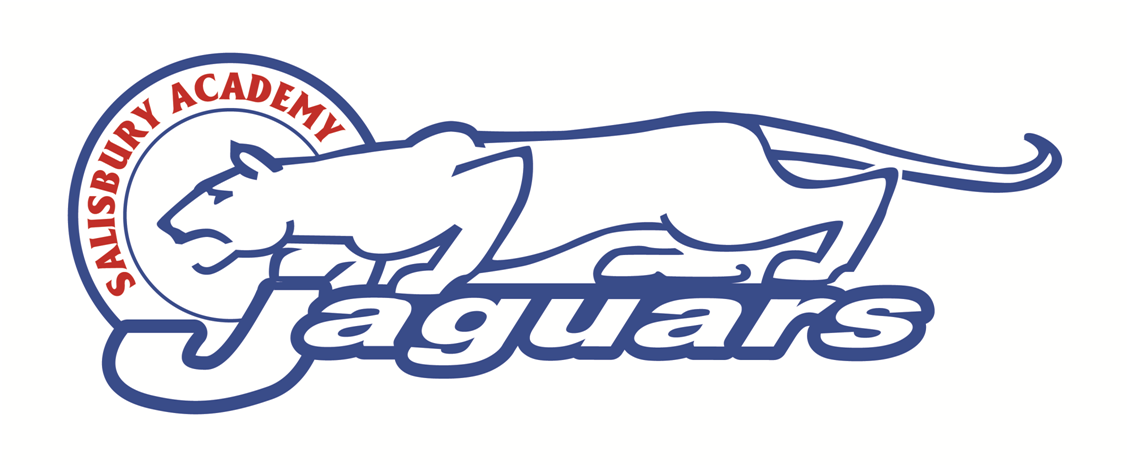 2019 Co-ed Tennis ScheduleMarch 12th 	Salisbury Academy VS Hickory Day School	Country Club of Salisbury	4:00March 26th 	Salisbury Academy @ Hickory Day School	Hickory Day School		4:00March 28th 	Salisbury Academy VS Sacred Heart (Boys) Country Club of Salisbury	4:00April 1st 	Salisbury Academy @ Woodlawn School	Hornet Nest Park		4:00April 4th 	Salisbury Academy VS St. Stephens School	Country Club of Salisbury	4:00April 16th 	Salisbury Academy VS Concordia Lutheran 	Country Club of Salisbury	4:00April 17th 	Salisbury Academy @ Sacred Heart (Boys)	Salisbury City Park		4:00April 23rd 	Salisbury Academy VS Woodlawn		Country Club of Salisbury	4:00April 29th 	Salisbury Academy @ Concordia Lutheran	Rock Barn Country Club	4:00May 2nd 	Salisbury Academy @ St. Stephens School	St. Stephens 			4:00